Supplemental Digital Content, Figure 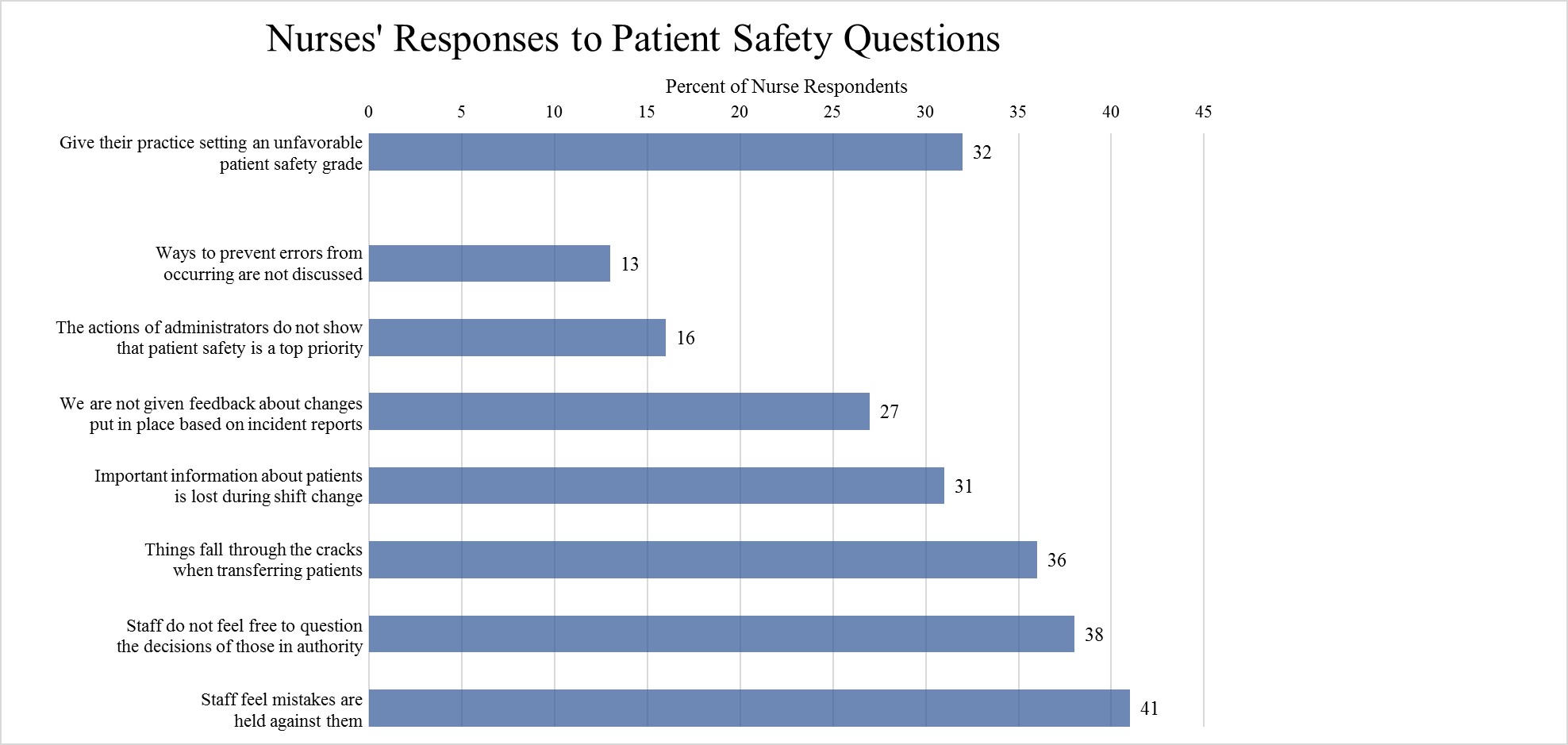 